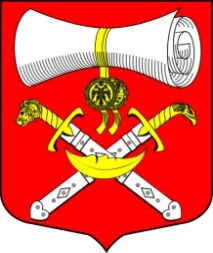 СОВЕТ ДЕПУТАТОВ МУНИЦИПАЛЬНОГО ОБРАЗОВАНИЯХВАЛОВСКОЕ СЕЛЬСКОЕ ПОСЕЛЕНИЕВОЛХОВСКОГО МУНИЦИПАЛЬНОГО РАЙОНАЛЕНИНГРАДСКОЙ ОБЛАСТИРЕШЕНИЕ  от 25 марта 2016 года    №   22О наделении ООО « Леноблтеплоснаб» статусом  единойтеплоснабжающей организации в МО Хваловское сельское поселениеВолховского  муниципального района Ленинградской областиНа основании обращения ООО « Леноблтеплоснаб» и в соответствии с Федеральным законом от 06.10.2003 года № 131-ФЗ « Об общих принципах организации местного самоуправления в Российской Федерации»  Совет депутатов МО Хваловское сельское поселение                                                Решил:1.    Наделить      ООО    « Леноблтеплоснаб»    статусом   единой теплоснабжающей   организации  в  МО   Хваловское    сельское  поселение  Волховского муниципального  района  Ленинградской  области 2. Решение вступает в силу с момента его подписания, подлежит официальному опубликованию в газете «Волховские огни»  и размещению на официальном сайте муниципального образования Хваловское сельское поселение.  3.  Контроль за исполнением настоящего решения оставляю за собой.Глава муниципального образованияХваловское сельское поселение                                                      Н.А. Аникин